1.10	根据第234号决议（WRC-12），考虑在22 GHz至26 GHz的频率范围内卫星移动业务地对空和空对地方向（包括涵盖国际移动通信（IMT）的宽带应用的卫星部分）的频谱需求并考虑做出可能的附加频谱划分；引言APT成员支持CPM报告中的方法A（即“不做修改”），该方法也包括相应地删除第234号决议（WRC-12）。提案第5条频率划分NOC	ASP/32A10/1第IV节 – 频率划分表
（见第2.1款）
理由：	很难确保对该议项下22-26 GHz频率范围内各种现有业务的保护，且ITU-R开展的共用研究并不成熟。SUP	ASP/32A10/2第234号决议（WRC-12）在22 GHz至26 GHz频段内增加卫星移动业务
主要业务的划分理由：	在该频段内，无需为增加MSS划分而进一步开展共用和兼容性研究。______________世界无线电通信大会（WRC-15）
2015年11月2-27日，日内瓦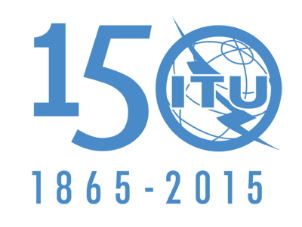 国 际 电 信 联 盟全体会议文件 32(Add.10)-C2015年9月29日原文：英文亚太电信组织共同提案亚太电信组织共同提案有关大会工作的提案有关大会工作的提案议项1.10议项1.10